Гуманитарный проект учреждения «Могилевский районный центр социального обслуживания населения» 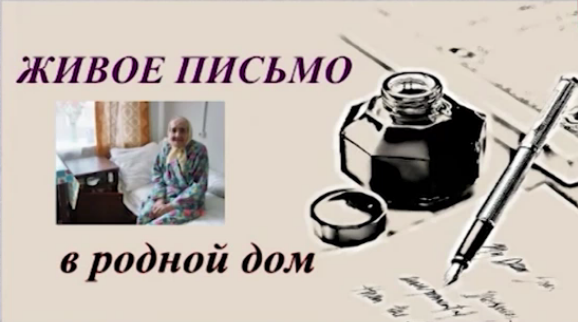 Будем рады сотрудничеству!1.     Наименование проекта«Живое письмо»2.Наименование организацииУчреждение «Могилевский районный центр социального обслуживания населения»  (далее-Центр)3.Физический и юридический адрес организации, телефон, факс, е-mailРеспублика Беларусь, 212003, г. Могилев, ул. Заводская, 23А. Телефон: +375 222 70 54 48; +375 222 71 16 46 Email: mrcson@bk.ru4.Информация об организацииУчреждение «Могилевский районный центр социального обслуживания населения» функционирует в качестве  отдельного юридического лица с 2004 года, является государственным учреждением социального обслуживания, деятельность которого направлена на организацию социального обслуживания граждан, находящихся в трудной жизненной ситуации, а также содействие активизации собственных усилий граждан по предупреждению, преодолению трудной жизненной ситуации.5.Руководитель организацииПузыревская Татьяна Николаевна-директор центраТелефон: +375 222 70 54 486.Менеджер проектаЕрмакова Ольга ВалерьевнаТелефон: +375 29 331 98 247.Прежняя помощь, полученная от других иностранных источниковВ рамках гуманитарного сотрудничества между обществом «Помощь детям, пострадавшим от Чернобыля» г. Эрфштадт/Германия и учреждением «Могилевский районный центр социального обслуживания» с 2012 г. по 2015 г  реализован проект «Рука помощи» по оказанию поименной гуманитарной помощи нуждающимся пожилым гражданам, инвалидам и многодетным семьям.При финансовой поддержке  Посольства ФРГ в 2021 г. реализован проект «Школа природного земледелия», в 2022 г. проект «Укрепление  материальной  базы отделения социальной помощи на дому и отделения дневного пребывания для граждан пожилого возраста и инвалидов учреждения «Могилевский районный центр социального обслуживания населения»8.Требуемая сумма15000 $9.Софинансирование500$10.Срок проекта5  лет11.Цель проекта     Сохранение социальных связей между людьми пожилого возраста, находящимися на медико-социальных койках с родственниками и знакомыми, организация живого общения между людьми на расстоянии.12.Задачи проектаПовысить социальную активность, устойчивую положительную мотивацию граждан через приобщение их к информационному пространству, развитие социальных коммуникаций посредством информационных технологий.13.Детальное описание деятельности в рамках проекта в соответствии с поставленными задачами1 этап: Подготовительный- подбор участников и исполнителей проекта;2 этап: Организационный- определение места для реализации проекта;       - приобретение оборудования: планшет- 4 шт.,  4 sim карты для подключения безлимитного доступа в сеть Интернет, защитное стекло и чехол - 4 шт., скутер для передвижения между населенными пунктами для доставки оборудования – 2 ед.;        - установка программ для общения в сети Интернет (Скайп, Вайбер и др.),3 этап: Исполнительский Проведение обучающих практических занятий. Адресату специалистом доставляется видеотехника (планшет) для общения посредством программ в сети Интернет (Скайп, Вайбер и др.), второй планшет находится у  пациента больницы. Для более широкого охвата  нуждающихся пожилых граждан необходимо приобретение следующего оборудования: планшет- 4 шт.,  4 sim карты для подключения безлимитного доступа в сеть Интернет, защитное стекло и чехол - 4 шт., скутер для передвижения между населенными пунктами для доставки оборудования – 2 ед. 4 этап: Заключительный- анализ работы проектаЦелевая группа: Пожилые граждане и люди с ограниченными возможностями Могилевского районаОжидаемые результаты:Улучшение эмоционального состояния людей пожилого возраста, находящиеся длительное время на медико-социальных койках в сельских участковых больницах.Ответственные лица: Пузыревская Т.Н.14.Обоснование проектаРеализация проекта позволит гражданам, находящимся на медико-социальных койках: -адаптироваться к условиям жизни в учреждениях здравоохранения;-самореализоваться, т.к. человек, общаясь, передает свой опыт, знания, навыки;- бороться с информационным голодом. Каждому человеку хочется получать информацию, а главный способ ее передачи – это общение. Если человека лишить возможности общаться с родственниками и друзьями, он постепенно начнет испытывать проблемы с психикой;-получение положительных эмоций.15.Деятельность после окончания проектаУспех проекта в значительной степени зависит от желания пожилых людей самостоятельно продолжать общение через гаджеты, в случае необходимости привлекать волонтеров из числа учащихся школ.Результатом успешной работы проекта станет повышение качества коммуникации пожилых граждан и инвалидов с окружающими.16.Бюджет проекта15500  $